Solihull’s Early Years SEND Assessment ToolkitNon-Statutory Guidance - Birth to 4 YearsContents:Tracking progress for children with SEND ………………………………….……………………………………..……………………..……………………………………………………….	3How it works …………………………………………………………………..……………………………..…………………………..…………………………………..……..…	3		How to use this tool ………………………………………………..……..…………………………………………..………………………………………………………..…..	3		Where the statement came from?.………………………………………….……………………………………………………..……………………………………..….	4About Me - One Page Profile ……………….……………………………………………………………………………………………………………………………………………………………	5Personal Social and Emotional Development ………..………………………………………………………………………………………………………………………….………………	6Communication and Language ………………………………………………………………………………………………………………………………………………………………………….	14Physical Development ………………………………………………………………………………………………………………………………………………………………………………………	22Play …………………………………………………………………………………………………………………………………………………………………………………………………………….…….	30Independence …………………………………………………………………………………………………………………………………………………………………………………………………..	38Tracking Attainment Levels ………………………………………………………………………………………………………………………….…………………………………………………..	46Do I need to refer the child to the Early Years Team ……………………………………………….………………………………………………………………………………………..	52Useful Information ………………………………………………………………………………………………………………………………………………………………………………………..….	53Tracking progress for children with SENDHow it works?This assessment tool is to help track current attainment levels for children with SEND using 6 month bandings. The results are judged by how consistently the child is meeting each statement in the age band they are working in. If a care-giver has concerns regarding a child’s development, they can use this tool to assess how reliably the child is meeting milestones which relate to their chronological age or near to this. The tool can then be reviewed at a later date to see if the child has made progress in a predictable way. In addition, as children are assessed in multiple areas of development, the tool can be used to demonstrate which of these areas the child may need additional support in, to better improve their own learning targets and give a fuller understand how the child is progressing. After using the tool, the care-giver will be able to see which age-banding most accurately reflects the child in each of the 5 areas of development which are: Personal social and emotional Communication and language Physical development Play Independence  How to use this tool: Start by reading the statements that correlate to the childs current age (if the child is over 42 months, begin in the age banding for 36-42 months)Tick the box to show how each statement reflects the child’s own development, if they frequently and reliably meet a statement, tick “frequently”, if the child never is able to achieve the statement, tick “never” and if the child has shown they are able to, but this is not consistent or reliable in their day-to-day behaviour, tick “sometimes”. At the end, evaluate the 3 columns and decide which column the child has the most ticks in. If the child has mainly “frequently” responses in the age band that is relevant to them, then this shows that according to this assessment tool, there are currently no concerns relating to the child’s development. If you continue to have concerns, use the tool to reassess in 3-6 months’ time. If the child is scoring mainly in the “never” or “sometimes” column, move to the age banding below and re-assess them in this age, until they are scoring mostly “frequently” responses. Near the end of the document, there is a progress checker to be completed. After completing the assessment for the child, write in each box which age band the child was scoring mostly “frequently” responses, even if this does not correlate to the child’s chronological age. This will provide a baseline assessment which can be reviewed at a later date. It is important to remember to record on this page the date that the assessment tool was completed, and then write down when this will be reviewed, for example, you may choose to review and re-assess after half a term, after one term, or after 6 months etc., depending on your professional judgement and the child’s individual needs.  Where the statements came from?These statements have been collated from a range of sources which all aim to track and assess early child development, they have been carefully selected, compared, and combined, with the aim of creating one singular working document to assess children in the formative years of their development. Please see the below sources for the statements that have been selected for use within this tool. Cherry GardenDevelopment Matters Early Years Development Journal Birth to 5 MattersUniversally Speaking – The ages and stages of children’s communication development from birth to 5 yearsIt is important to note that the statements do not follow each other progressively, therefore if the child achieves the first one and not the one following it, it is not an indication of a concern. The results only take into account the number of “frequently”, “sometimes” and “never” statements, regardless of the order in which they were achieved. The statements do not reflect the order that children typically develop the skills.About Me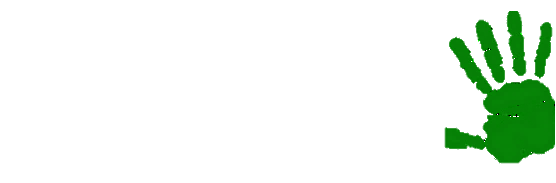 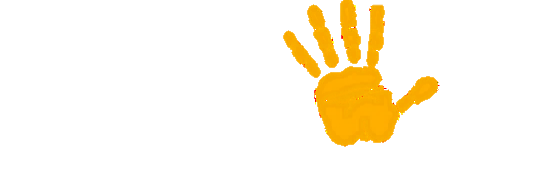 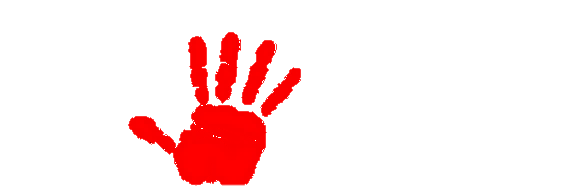 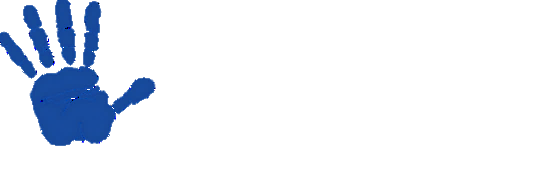 Personal, Social and Emotional Development“Children develop at their own rates and in their own ways. These statements and their order should not be taken as necessary steps for all children.” (Development Matters)Communication and Language “Each child’s unique history, including their experiences and opportunities, is important as the starting point for supporting their development and learning.”(Development Matters)Physical Development “Physical activity is vital in children’s all-round development, enabling them to pursue happy, healthy and active lives.”(Development Matters)Play“Children who may struggle in their early learning are not ‘low ability’. We do not know what their potential might be. Every child can make progress with the right support.”(Development Matters)Independence “Children need opportunities to develop their own play and independent exploration. This is enjoyable and motivating.”(Development Matters)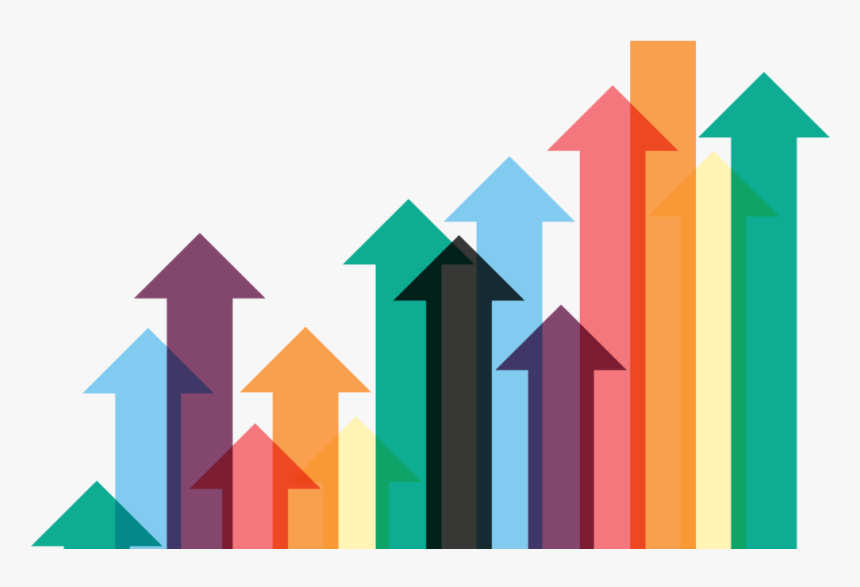 Tracking Attainment Levels Progress Check Example - Chronological Age: 31 Months (2 Years 7 Months)Baseline Assessment - Chronological Age: ……………Progress Check - Chronological Age: ……………Progress Check - Chronological Age: ……………Progress Check - Chronological Age: ……………Progress Check - Chronological Age: ……………Progress Check - Chronological Age: ……………Progress Check - Chronological Age: ……………Progress Check - Chronological Age: ……………Progress Check - Chronological Age: ……………Progress Check - Chronological Age: ……………Progress Check - Chronological Age: ……………Progress Check - Chronological Age: ……………Progress Check - Chronological Age: ……………Progress Check - Chronological Age: ……………Do I need to refer the child to the Early Years Team?Children will be accepted for consideration by the Early Years Team if they are significantly delayed in their development in three or more areas:– for children over the age of 2 years old a significant delay would be at least 12 months below their chronological age
– for children under the age of 2 years a significant delay would be at least 6 months below their chronological age  It is essential that parents/carers have signed the Early Years Team Consent Form and that setting staff can evidence that they have started the graduated response by submitting a reviewed plan (e.g. a support plan is in place). Please visit the links below to find the relevant documents you will need for this referral. Early Years referral form  https://forms.office.com/e/aBU0KvK3gF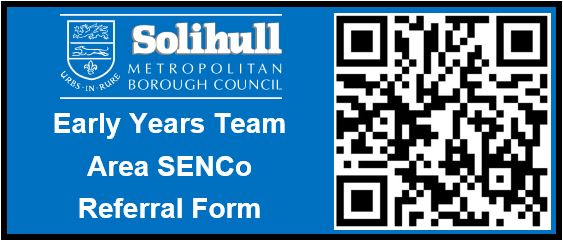 After a referral is made, a practitioner from the Early Years Team will then be in contact to gather more information as required and offer their advice and support. More information can be found on the Solihull’s SEND Solgrid Page SEND (solgrid.org.uk)Useful information:Solihull’s Early Years Graduated Approach Document Graduated-Approach-final-Feb-2023-Kim.pdf (solgrid.org.uk)Solihull Early Years Local Offer Early years advice and support (solihull.gov.uk)Early Years Inclusion Fund Inclusion Fund (solihull.gov.uk)Pathway for Referrals  https://www.solgrid.org.uk/eyc/wp-content/uploads/sites/31/2023/01/Pathways-for-referrals.docxSolihull Children’s Community TherapiesSolihull Children's Community Therapies – Solihull Children's Community Therapies (uhb.nhs.uk)Training (Dates and Booking Forms)Training (solgrid.org.uk)Seeks contact from others and is comforted by touch and familiar voicesRecognises main carer’s voiceCalms when held, spoken to or sung toLikes cuddles or being heldLooks at facesCopies facial expressions and mouth shapes – for example, sticking out tongueSmiles at peopleHolds eye contact briefly (3-5 seconds or more)Is comforted by touch and by people’s facesBeginning to recognise and respond to main carer’s voice, e.g. face brightens, activity increases when familiar carer appearsFrequentlySometimesNeverFrequentlySometimesNeverLikes cuddles or being heldShows a range of emotionsIs wary of unfamiliar peopleResponds to mirroringShows interest in the activities of othersResponds to their name and responds to the emotions in voices Recognises and is most responsive to familiar carer’s voice: face brightens, activity increases when familiar carer appearsBuilds relationships with familiar peopleLooks towards familiar adult for support Shows preferences for certain people and toysFrequentlySometimesNeverAble to self sootheCooperates with care giving e.g. dressingPlays alongside othersPlays cooperatively with a familiar adultSeeks to gain attention in a variety of ways, drawing others into social interaction.Interacts with others and explores new situations when supported by familiar person.Understands ‘Yes’, ‘No’ & simple boundariesResponds differently to children and adults, may be more interested in watching children than adults or show attention when children talk to themShows interest in the activities of others and looks for the reactions of others Increasingly curious about their world and wanting to explore it and be noticed by othersFrequentlySometimesNeverResponds appropriately to boundariesInitiates activity with an adultBegins to tolerate sharing when supported by an adult Copies a range of actions displayed by adults in familiar routines, in new activities or in playActs out a simple routine in pretend play for example caring for a doll in structured routinesBeginning to show an interest in the activities of othersHappily shares new experiences with a number of adultsWhen distressed, can usually be distracted by a new activityPlays cooperatively with a familiar adult e.g. rolling a ball back and forthBeginning to recognise themselves as a separate personFrequentlySometimesNeverSeeks comfort when needed, e.g. approaching an adult when hurtShows affection for people who are special to themPlays alongside others, e.g. parallel playingInterested in others’ play and starting to join inShows affection and concern for people who are special to themDemonstrates sense of self as an individual. E.g. wants to do things independentlyCooperates with the responsibility of carrying out small jobs includingself-chosen jobs and adult initiated jobsImitates the actions of other children at playBriefly takes part in turn-taking activities with another child including with adult supportCan wait for short periods in order to have needs metFrequentlySometimesNeverPlays with other children and is beginning to shareForms a special friendship with another childInitiates play, offering cues to peers to join in, such as chasing gamesDemonstrates friendly behaviour, e.g. beginning to turn takeSeparates from main carer well, may require some supportExpresses own feelings clearlyResponds to others’ feelings, e.g. hugging a friend who is upset, saying sorry, etcUnderstands and cooperates with boundaries and routinesWhen upset, is able to find an activity to distract self in order to settle and sootheStarting to enjoy the company of other children and want to play with themFrequentlySometimesNeverCan play in a group, extending and elaborating play ideas, e.g. building up a role-play activity with other childrenKeeps play going by responding to what others are saying or doingAble to initiate conversations, forming good relationships with peers and familiar adultsExplains own knowledge and understanding, and asks appropriate questions of othersTakes steps to resolve conflicts with other children, e.g. finding a compromiseWithout support, cooperates with others by sharing or taking turns Settles and engages with some activities for a good length of timePlays alongside others Takes part in pretend playStarting to enjoy the company of other children and wants to play with themFrequentlySometimesNeverTurns toward a familiar sound and locates range of sounds with accuracyListens to, distinguishes and responds to intonations and sounds of voicesReacts in interaction with others by smiling, looking and movingQuietens or alerts to the sound of speechLooks intently at a person talking, but stops responding if speaker turns awayFleeting Attention – not under child’s control, new stimuli takes whole attentionMakes sounds, like cooing, gurgling and babbling, to themselves and with other peopleMakes noises to get attentionWatches faces of those interacting with them, including smiling and laughing when other people smile and laughGets excited when they hear voices coming, showing their excitement by kicking or waving their arms or making noisesFrequentlySometimesNeverListens to familiar sounds, words, or rhymesMake talking noises - babbles strings of sounds, like ‘ma-ma-ma’, ‘ba-ba-ba’ Starts to understand words like ‘bye-bye’ and ‘up’ especially when a gesture is used at the same timeRecognise the names of familiar objects/people, things like ‘cup’ and ‘bowl’, ‘teddy’ and ‘mummy’Looks at the person speaking to them or when they hear their name calledTake turns in ‘conversations’, pausing while an adult talks and then babbling back as though respondingMoves whole body to sounds they enjoy, such as music or a regular beatLooks at object while holding it – may hand over to someone Can bring attention to object, using gesturing e.g. pointing, bringing it to an adult, or using eye gaze Beginning to show a response to their name FrequentlySometimesNeverAble to say around 20 words. These are usually things they hear a lot at home or in the setting – such as ‘milk’, ‘doggy’, ‘hurrah’, ‘bye-bye’, ‘more’, ‘no’Says words in a infantile way, but the words are usually consistent in how they soundUnderstands some simple words and short phrases. These are usually things they hear a lot during the day, such as ‘coat on’, ‘drink’, ‘dinner time’, ‘all gone’Recognise and locate familiar objects when you ask them, may point to the objectCopy some things that they see adults doing, like saying ‘Hello’, waving goodbye, blowing kisses etcUnderstand many more words than they can say, including the names of everyday objects like furniture, clothing and body partsFollow simple directions or instructionsRespond to simple yes and no questionsStarting to join in with music and singing, and sometimes move their body to ‘dance’ along to musicCan identify 1 or 2 body parts when named by someone elseFrequentlySometimesNeverUse over 50 single words like ‘juice’, ‘car’, ‘biscuit’Starting to put short sentences together with two to three words, such as “more juice” or “bye-bye daddy”Asking simple questions such as “what that?”, “who that?”. They might do this frequentlyUnderstands between 200 and 500 wordsUnderstands simple questions and instructions like “where’s baby?”, “go and get your coat”, “mummy’s turn”Enjoys pretend play with their toys, such as feeding dolly or pretending to drive a car, usually making noises and talking while playingBecomes very frustrated when they cannot get their message across, may have tantrumsUses simple and understandable pronouns such as me, you and myUnderstands action words (run, jump, hide, sleep)Beginning to understand longer instructions such as “make teddy jump”FrequentlySometimesNeverFollows simple/familiar 2 step related directions for example pick up your coat and bring it to meUnderstands simple 'what' and 'where' questionsAsks lots of questions. They will want to find out the name of things and learn new wordsHas clearer speech, although they will still have some immaturities such as ‘pider’ instead of ‘spider’ Seeks out others to share experiences/show objectsCommunicates basic needs, likes & dislikesSpontaneously names objectsUses 2 or 3 word phrasesJoins in with some familiar rhymes/songsResponds to simple instructions in contextFrequentlySometimesNeverListen to and remember simple stories with picturesUnderstand simple 'who', 'what' and 'where' questionsFollow a range 2 step related directions in context, for example “pick up your coat and go outside”Begins to put 4 or 5 words together to make short sentences, such as 'I want more juice' or ‘he took my ball’Can describe a picture using nounsUses action words such as ‘run’ and ‘fall’ Refers to something that has happened in the pastIs able to have a conversation, though they may flit around the topic a bit and be difficult to follow at timesResponds to simple instructions out of contextLearns new words very rapidly for communication purposesFrequentlySometimesNeverFollows a range of 3 step related directions for example pick up your coat and go and get teddy and wait by the doorListens to longer stories and answers questions about a storybook they have just readUnderstands and often uses colour, number and time related words, for example, 'red car’, 'three fingers’ and 'yesterday / tomorrow'Starting to be able to answer questions about ‘why’ something has happened, although this still might be at quite a basic levelIs using longer sentences and starting to link sentences togetherDescribe events that have already happened, even if their sentences aren’t exactly like adults’ e.g. 'we went park'Start to like simple jokes even if they don’t understand themAsks questions using words like ‘what’ ‘where’ and ‘why’Uses tense to describe events in the past, may still make mistakes with tense such as say 'runned' for ‘ran’ and 'swimmed' for ‘swam’Attempts to produce a large range of speech sounds, although may still have difficulties with a small number of sounds – for example r, w, l, f, th, sh, ch and jFrequentlySometimesNeverWhen they are lying on their tummy, can raise their head and chest off the floor and begin to look aroundCan sit supported, e.g. by cushions, for short periodsCan roll from their front onto their backBeginning to pivot to left and right while lying on their bellyPlays with feet and brings feet to mouth when on backReaches for objects using both handsCan hold an object in each handWill bring their hands to their mouthOpens and shuts handsHolds hands togetherFrequentlySometimesNeverFinding own way of exploring whilst on the floor in a variety of ways including wriggling, rolling, crawling on their stomach (commando crawling)Starting to sit by themselves for short periodsGets from sitting to crawling positionCrawls forward on bellyStarting to push up onto their hands and knees and may rock backwards and forwards in this position, in preparation for crawlingBangs objects together using both hands (beginning of bilateral coordination)Uses a raking grasp to move objects with fingersTransfers objects between hands (beginning of crossing midline skills)Pokes at objects using their index fingerSqueezes objects with their fistFrequentlySometimesNeverWalks independently but may still have frequent fallsStands up from the floor without support   Squats and stands back up without holding on for supportEnjoys using push along toys which help improve their confidence in walking such as trolleys, prams etcCrawls up a few steps and down the stairs (on belly, feet first)  Can build a two to three block towerMakes random marks on paper when given the right toolsAttempts to use thumb and index finger (pincer grasp) to pick up smaller objects like Cheerios or a grain of rice Can hold 2 objects in one handCan scoop objects with a spoon or small shovelFrequentlySometimesNeverUsing walking (their feet) as their main way of getting aroundCan walk up and down a couple of steps using 2 feet per step with adult support or by holding onto the wall or handrailWill attempt to run at times and can change speed and directionMakes attempts to catch a ball with arms and bodyPushes and pulls large toys/boxes across floorBeginning to build towers of four or more blocksWill try turning the pages of a book, may turn several pages at a timeUses both hands equally to play with and explore toysCan string larger-sized beads on to cordScribbles with crayons on paper, attempts to draw lines up, down, and across a page, as well as circular motionsFrequentlySometimesNeverMakes attempts to kick a large ball but can’t always get it where they aim forJumps off the ground with both feet Able to run around safely, avoiding objects most of the timeClimbs easy nursery apparatus but needs supervision to ensure climbing safelyClimbs up-stairs using two feet per step but will still need to hold for reassurance and safetyCan build an eight‐block towerUses hands to twist things, like turning doorknobs or unscrewing lidsPicks up small objects such as beads with pincer graspCan turn one page at a time when looking at a bookBeginning to show hand preference when imitating vertical and horizontal and circular linesFrequentlySometimesNeverCan jump forward a few inchesCan kick a ball most of the time and it goes in the direction they want it toCan catch a ball using two armsWalks up and down stairs by stepping with both feet on each step, without holding onRide on a ride-on toy without pedalsStrings small items such as beads or macaroni onto a stringHolds pencils, crayons and other writing implements in their fingers instead of their fist, but not yet in the correct writing graspCan roll, squeeze and pull play dough into shapesMakes snips into paper with child‐safe scissorsConsistently showing a hand preference FrequentlySometimesNeverCan walk and run, going faster and slower whilst making turnsCan catch a large ball and throw it or kick it back to you with more force over a longer distance (up to 2 metres)Can pedal a tricycleHops on one foot and can balance on one foot for 3–4 secondsCan walk upstairs using alternate feet on each step, without holding the railing and can come downstairs more confidently, likely using two feet to a stepCan build a tower of at least 10 blocksCan draw a person with 2–4 body partsIs able to string small beads and place small pegs into holesUses scissors and cuts close to a lineCopies simple shapes such as a crosses and circlesFrequentlySometimesNeverEnjoys playful face-to-face interaction games with peopleNotices and responds to sounds i.e. turns head towards soundResponds to playful interaction i.e. coos, smiles, gigglesEnjoys playful interactions and simple games with others, e.g. peek a booEnjoys playing with toys of varied texturesEnjoys musical toysTurns head to visually follow moving toysEnjoys various types of movement in play, such as being gently swungEngages in unoccupied play – i.e. making movements with their arms, legs, feetUses hands to play with and explore toysFrequentlySometimesNeverExplores toys with hands, fingers, and mouthEnjoys a variety of movements in play, such as bouncing up and down, rocking back and forthInvestigates shapes, sizes, and textures of toys and surroundingsIs interested in interacting with others in simple games, e.g. peek a booEnjoys playing with and shaking musical toysIs interested in playing with/exploring colourful objectsEngages in solitary play while beginning to show interest in the play of others Attempts to crawl/move towards objects they see in front of them Points to objects of interest by 12 monthsBangs objects/toys togetherFrequentlySometimesNeverClaps hand together in response to social playEagerly explores the environment when placed on the floorEnjoys playing with new toysEngages in parallel play i.e. plays alone, not yet with other childrenStarting to understand cause and effect toys e.g. pressing buttons to makes noises/lights flashBegins some early pretend play – e.g. drinks from a cup in the home corner, holds phone to earEnjoys playing simple games, like pat-a-cake, with an adultPuts something in a container, like a block in a cupBegins to copy simple play e.g. will take a toy out of a container if they see another child do thisLooks at a few pages in a book with an adultFrequentlySometimesNeverTakes toys apart and puts them back togetherExplores varied environments, such as a new playgroundUsually plays with toys without mouthing themBeginning to notice and watch other children’s play and may attempt to join or disruptBeginning to engage in simple, functionary, role-play and make-believe activities e.g. puts the baby doll in the cot, puts the cake in the ovenMakes speech-like sounds to self in play e.g. “Brum Brum” whilst playing with a toy carBeginning to show awareness of sharing, such as offering toys to others and reaching for toys that others are playing withBeginning to follow and imitate other children in some of their play Sings/vocalises whilst listening to music or playing with instruments/sound makersEngages with flipping switches on and offFrequentlySometimesNeverIs able to line up toys/objects in ‘train’ fashionParticipates in messy play activities that result in dirty handsEnjoys playing with new toys in varied waysVentures away from adults to play and to interact with others, but returns for a cuddle or reassurance if they become anxiousSometimes engages in the play of others who carrying out the same activity alongside them, by copying and mirroring their playEngages in simple role-play and make-believe activities e.g. puts the baby doll in the cot, puts the cake in the oven, walks toy animals along the floorExplores the switches, knobs or buttons on a toyPlays with more than one toy at the same time, like putting toy food on a toy plateInterested in others’ play and may start to join inPlays cooperatively with the support of a familiar adult, e.g. rolling a ball back and forthFrequentlySometimesNeverOften plays alongside other children who are engaged in the same theme Interested in others’ play and joins inEngages in self-led play for up to 20 minutesBeginning to engage in associate play i.e. starting to interact with others during play, but there is not much need for cooperation Occasionally chooses to play with a familiar friend or a child who has similar interestEngages in imaginative role-play based on own first-hand experiences i.e. going on the trainPlays with simple inset jigsaw puzzles with 3 or 4 piecesEnjoys joining in with simple moving, dancing and ring gamesSolves problem-solving toys such as shape sorters and stacking cups with increasing confidenceBuilds a tower using bricks and is interested in looking at booksFrequentlySometimesNeverEnjoys playing with variety of toys intended for children of their ageParticipates in crafts/activities that involve a range of texturesUsually does not bring non-food objects to mouthFrequently engages in associate play i.e. starting to interact with others during play, but there is not much need for cooperation required Enjoys playing in small groups with children of the same ageCan play in new social situations i.e. at a park, in a soft play areaSorts and matches items when playing into simple sets e.g. large and small pineconesEngages in more detailed make-believe play e.g. space travel, under the sea, dinosaur land etcEnjoys playing alone, alongside and with others, inviting others to play and attempting to join others’ playShows skill in making toys work by pressing parts or twisting knobs to achieve effects such as sound, movements or new imagesFrequentlySometimesNeverExpresses discomfort, hunger or thirstStartled at unfamiliar, sudden, loud sounds or lightsOpens mouth when prompted, e.g. to help with feeding and drinkingResponds to physical contact and careRecognises bottle/foodTolerates nappy changingTolerates being dressedMay start some solid foodWill turn head, rooting for food when corner of mouth is touched or strokedBring hands to mouth and sucks on fingers, fists or objectsFrequentlySometimesNeverBecoming more reserved around strangersOpens mouth for spoonHolds own bottle or cupGrasps finger foods and brings them to mouthCan guide spoon towards mouth even if food often falls offDevelops own likes and dislikes in food and drink Can actively cooperate with nappy changing (lies still, helps, holds legs up)May push arms or legs in to clothing when being dressed Shows curiosity about what’s happening around them i.e. watches other children or adultsTolerates their face being washedFrequentlySometimesNeverHolds cup independently with both hands and tips towards mouthMoves a spoon towards mouth and sucks itCan pull off simple garments such as hat and socksAble to communicate their choice of food from a selectionFinger feeds themselves although may play with foodGrasps finger foods and brings them to mouthMay recognise their own items, e.g. coat, cup etcEngages with brushing teethEngages with washing and drying hands	Pushes arms through sleeves and legs through trousers FrequentlySometimesNeverScoops food using a spoon to feed selfTries to put on items of clothing e.g. pulls an item of clothing over their own head but still needs support with most dressing tasksPulls down zips on clothingWilling to try new food textures and tastesCan find their own coat from an offered choice 2 or 3Holds cup with two hands, drinking with minimal spillingExpresses preferences for food and drink Starting to complete aspects of hand washing routine with adult supportCan begin to do adult directed tasks for short periods of timeBeginning to indicate when their nappy needs changing FrequentlySometimesNeverPierces food with a forkHolds two pieces of cutlery while eatingDrinks well, with minimal spillingFollows hygiene routines with support such as pulls trousers down when using the toilet or having a nappy changeHelps to put items of clothing on the correct body partsUnfastens large buttonsCan take off own coatDuring hand washing, follows the basic routine: rubs hands together with soap and puts under a tap to rinseCommunicates wet or soiled nappy or pantsMay no longer needs a nap during the dayFrequentlySometimesNeverWith some support attempts to cuts soft foods with a knifeUses one piece of cutlery to push food on to a spoon or forkEats from a bowl or plate with minimal messAssists in laying tableWith prompting, attempts to turn clothes the right way roundDoes up the zip on a coat. Can fasten large buttons independentlyCan put on loose items of clothing independently such as a coatClearly communicates their need for the toiletCan turn taps on and off independentlyCan collect their coat and bag independently from where it is keptFrequentlySometimesNeverCuts soft foods with a knifeUses a knife and fork in combinationFollows hygiene routines without supportAble to use the toilet, including if the child has occasional accidents and needs reminders to use the toiletCan put on Velcro strapped shoes independently with limited helpCan pour a drink from a jug into a cup with some supportBeginning to peel their own fruit such as an orange or banana with adult supportFollows and helps snack routines such as distributing snack and collecting plates etcCan drink from an open cup rarely spilling itCan maintain focus on adult directed tasks for a few minutesAreas of DevelopmentPersonal Social Emotional DevelopmentCommunication and LanguagePhysical DevelopmentPlayIndependenceDate:18/09/20236-12 Months6-12 Months18-24 Months12-18 Months6-12 MonthsReview Date:30/11/2023Areas of DevelopmentPersonal Social Emotional DevelopmentCommunication and LanguagePhysical DevelopmentPlayIndependenceDate:Review Date:Areas of DevelopmentPersonal Social Emotional DevelopmentCommunication and LanguagePhysical DevelopmentPlayIndependenceDate:Review Date:Areas of DevelopmentPersonal Social Emotional DevelopmentCommunication and LanguagePhysical DevelopmentPlayIndependenceDate:Review Date:Areas of DevelopmentPersonal Social Emotional DevelopmentCommunication and LanguagePhysical DevelopmentPlayIndependenceDate:Review Date:Areas of DevelopmentPersonal Social Emotional DevelopmentCommunication and LanguagePhysical DevelopmentPlayIndependenceDate:Review Date:Areas of DevelopmentPersonal Social Emotional DevelopmentCommunication and LanguagePhysical DevelopmentPlayIndependenceDate:Review Date:Areas of DevelopmentPersonal Social Emotional DevelopmentCommunication and LanguagePhysical DevelopmentPlayIndependenceDate:Review Date:Areas of DevelopmentPersonal Social Emotional DevelopmentCommunication and LanguagePhysical DevelopmentPlayIndependenceDate:Review Date:Areas of DevelopmentPersonal Social Emotional DevelopmentCommunication and LanguagePhysical DevelopmentPlayIndependenceDate:Review Date:Areas of DevelopmentPersonal Social Emotional DevelopmentCommunication and LanguagePhysical DevelopmentPlayIndependenceDate:Review Date:Areas of DevelopmentPersonal Social Emotional DevelopmentCommunication and LanguagePhysical DevelopmentPlayIndependenceDate:Review Date:Areas of DevelopmentPersonal Social Emotional DevelopmentCommunication and LanguagePhysical DevelopmentPlayIndependenceDate:Review Date:Areas of DevelopmentPersonal Social Emotional DevelopmentCommunication and LanguagePhysical DevelopmentPlayIndependenceDate:Review Date:Areas of DevelopmentPersonal Social Emotional DevelopmentCommunication and LanguagePhysical DevelopmentPlayIndependenceDate:Review Date: